ОГБПОУ «Смоленский строительный колледж» преподаватель Зотина Алла Николаевна«Участие обучающихся системы СПО в социально-значимых проектах как средство социализации»ВведениеСовременное студенчество- одна из самых значимых социальных групп российского общества. Согласно статистическим данным, система среднего профессионального образования включает 2,6 тысяч учебных заведений, которые готовят специалистов со средним специальным образованием по более чем 300 специальностям. В нашей системе обучается 2.3 млн. молодых людей и девушек[5]. На наш взгляд, это самые активные, самые целеустремленные, самые ресурсные граждане. Именно им, молодежи 21 века в скором времени предстоит нести ответственность за страну, своим трудом способствовать ее процветанию и защите от внешних и внутренних врагов. Поэтому от характеристик молодежного социума зависит будущее России.Очень часто мы слышим негативные суждения в адрес молодежи о том, что она не умеет учиться, не хочет усердно трудиться, «хочет всего и сразу», склонна к правонарушениям и т.д. Но самые большие проблемы вызывает резкое падение культуры в молодежной среде: использование мата как средства общения, грубость манер, инфальтильность и отсутствие навыков адаптации к новым условиям самостоятельной жизни.Однако, мы считаем, что часто проблемы молодежи связаны с неумением самостоятельно организовывать свой быт и питание, особенно среди несовершеннолетних обучающихся, проживающих в общежитии.Объектом исследования является молодежный социум Предмет исследования -. культура потребления продуктов питания обучающихся СПОЦель исследования – разработать социальный проект для повышения культуры в молодежном социуме путем развития рациональных навыков потребления и организации правильного питанияФундаментальным понятием современной концепции молодежи, по мнению ученого М.С.Ярычева является понятие современного человека (modern man).[4] Современная молодежь, включает в себя следующие базовые признаки:1. Открытость экспериментам, инновациям и изменениям. 2. Принятие плюрализма мнений и его одобрение.3. Индивидуализация как способ адаптации к меняющимся социальным обстоятельствам. 4. Большая ориентация на настоящее и будущее, а не на прошлое. 5. Переход от внешнего (формального) к внутреннему контролю над своей жизнью и поступками, что проявляется в большем расчете на собственные силы и способности и меньшей надежде на помощь родителей или государства.Этот последний признак современной молодежи, а именно переход от внешнего к внутреннего контролю над своей жизнью и лег в основу нашего исследования.Мы считаем, что во многих современных российских семьях всю заботу о жизни семьи берут на себя мамы и бабушки, в результате чего многие будущие студенты не обладают элементарными навыками и понятиями, необходимыми для самостоятельной жизни. По этой причине процесс контроля над своей жизнью у большого числа представителей молодежи будет затруднен.Наш Смоленский строительный колледж является крупной образовательной организацией Смоленского региона системы СПО.По данным статистики в ОГБПОУ «Смоленский строительный колледж» на 1.09.2020 года обучается около 2000 студентов, причем 1745 человек по очной форме обучения и 250 по заочной. На двух площадках колледжа (1 площадка по ул Ново-Рославльская д. 6, 2 площадка- ул. Гарабурды д 17) обучается 23 группы первокурсников, 812 обучающихся являются несовершеннолетними. Согласно обобщенным данным социальных паспортов групп 1 курса первой площадки (Приложение 1) среди 329 первокурсников 24 % относятся с социально-незащищенным категориям граждан, т.е. воспитываются в неполных, многодетных семьях или являются сиротами.Большинство из этих ребят проживает в общежитии. По данным опроса, 70% обучающихся первокурсников считают свою семью недостаточно обеспеченной, что и стало одной из причин выбора колледжа как варианта продолжения своего образования с целью более скорого начала трудовой деятельности.Таким образом, студенческий социум Смоленского строительного колледжа отражает ситуацию Смоленского региона, т.е. недостаточное материальное обеспечение населения. Отсутствие средств обуславливает недостаточный доступ к культурным ценностям, а, следовательно, и падение общей культуры. В этой ситуации общественно-полезная деятельность, направленная на повышение общей культуры, будет способствовать развитию студенческого социума.Среди трудностей и проблем главное место, наряду с нехваткой базовых знаний, занимает отсутствие умений правильно распределять свое время и свои денежные ресурсы, отсутствие навыков организации питания. Особую актуальность это имеет для обучающихся, проживающих в общежитии. Они испытывают максимальные трудностиПроживая в маленьких поселках и деревнях, наши ребята никогда не интересовались тем, какие продукты покупают родители, какие блюда и как готовит мама. И вот теперь, в условиях самостоятельной жизни пребывают в растерянности. Какие продукты покупать? Как их выбирать? Как их использовать, чтобы питание было правильным, вкусным и бюджетным?Мы считаем, что умение организовывать свою жизнедеятельность, в том числе свое питание является универсальной компетенцией, так называемым «гибким навыком», который необходим каждому человеку, специалисту любой отрасли.Мы считаем, что умения рационального потребителя и умение готовить способствует выработке успешности и повышению внутреннего контроля за своей жизнью, а также может стать настоящим хобби, развивающим увлечением, способствующим повышению культуры студенческого социума.Идея создания и реализации в колледже общественно-полезного проекта, повышающего потребительскую культуру обучающихся, возникла по двум причинам. Во-первых, в ходе исследования мы выявили проблемы с организацией питания обучающихся, проживающих в общежитии. Причем, в качестве причины, мешающей решению этой проблемы ребята назвали трудности с выбором качественных и бюджетных продуктов питания в близлежащих магазинах.Во-вторых, в 2020 году наши обучающиеся под руководством преподавателя А.Н. Зотиной стали участниками грантового проекта «Потребительский дозор», который реализовывался партнерами колледжа - Региональной Смоленской общественной организацией Общество защиты прав потребителей «ФЕМИДА» (генеральный директор С.А. Крючкова) и Отделом правовой и социально-значимой информации Смоленской областной научной библиотеки им. Твардовского. Каждый месяц наши ребята участвовали в работе экспертной группы в качестве потребительского жюри и оценивали продукты питания, закупленные в смоленских магазинах: хлеб, молоко, сливочное масло и новогодние подарки. К сожалению, участие в проекте прервалось в связи с распространением короновирусной инфекции, но опыт, полученный в результате этой деятельности, оказался очень ценным.По итогам экспертизы, ООО «Фемида» публиковала на своем сайте заключения привлеченных экспертов и протоколы исследований.Однако, большинство наших ребят и преподавателей оказались не осведомлены о данном проекте и о результатах экспертиз. Только интересующиеся граждане могли разобраться в подробных отчетах по органо-лептическим и другим свойствам проверяемых продуктов.Мы решили преобразовать идею Потребительского дозора ООО Фемида для нашей целевой аудитории- обучающихся ОГБПОУ «Смоленский строительный колледж», и заручившись поддержкой своих социальных партнеров, реализовать новый общественно-полезный проект «Потребительский дозор ССК».Идея нашего социального проекта такова: развивать потребительскую культуру обучающихся путем знакомства с продуктами питания, получившими одобрение экспертов ООО «Фемида» и через практические занятия по приготовлению вкусных и бюджетных блюд из этих продуктов.Мы считаем идею проекта актуальной, так как наши студенты смогут получить не только профессиональную информацию о качестве продуктов, но и научатся использовать эти продукты правильно.Несмотря на то, что в интернете имеются различные отзывы на продукты на платформах Отзовик, Яндекс-Маркет, эти отзывы писали обычные граждане и они основаны на субъективных впечатлениях - «нравится» - «не нравится», доступ до мнения экспертов затруднен. И вряд ли студент, собирающийся в магазин за продуктами, будет внимательно изучать сайты с профессиональными экспертизами. Поэтому, информация, предназначенная специально для наших обучающихся вкупе с мастер-классом по приготовлению блюд, будет востребована и актуальна. А главное, будет способствовать повышению потребительской культуры, а, следовательно, и общей культуры студенческого социума.Наш проект уже находится в стадии реализации. На сайте колледжа в разделе новости общежития был анонсирован мастер-класс по приготовлению лепешек с картофельной начинкой, и была размещена информация о мнении экспертов о продукте «Мука пшеничная». В реализации проекта приняла участие целая группа студентов группы СД-1-20 Шмарикова Анастасия, Куцырь Евгения, Шарян Валентин, Илларионова Дарья, Ждан Акчурин под руководством А.Н. Зотиной и Е.К. Лебедевой. Был создан видеоролик мастер-класса, который размещен на сайте колледжа. В планах - дальнейшее продвижение проекта, причем главными участниками станут сами обучающиеся. Реализация проекта будет способствовать успешной адаптации первокурсников, проживающих в общежитии и повышению потребительской культуры обучающихся колледжа в целом.Список использованных источников1.	Артемов, С. Д. Социальные проблемы адаптации / С. Д. Артемов. — М.: Просвещение, 1990. — 180 с.2.	Воробьева, О. А. Проблема адаптации студентов первокурсников из сельской местности к обучению в колледже / О. А. Воробьева // Психология в России и за рубежом: материалы междунар. науч. конф. (г. Санкт-Петербург, октябрь .). — СПб.: Реноме, 2011. — с. 96–98.3 Огородник, С. И. Социально-психологические проблемы адаптации первокурсников к условиям обучения в профессиональном колледже / С. И. Огородник, М. И. Масолова. — Текст : непосредственный // Молодой ученый. — 2016. — № 2 (106). — С. 1024-1026. — URL: https://moluch.ru/archive/106/25079/ (дата обращения: 09.04.2021).4. Ярычев, Н. У. Концепция развития конфликтологической культуры учителя в самообучающейся организации: Автореф. дис…. доктора педагогических наук. — Челябинск, 2011. — 45 с.5 http://stat.edu.ru/stat/sred.shtml 6.https://gastronom-ru.turbopages.7.pandia.ru›text/79/485/10253.php8. https://nsportal.ru/npo-spo/obrazovanie-i-pedagogika/libraryПриложение 1Таблица 1Социальный паспорт 1 площадки 1 курса 2020/2021  уч.год.Приложение 2Опросный лист - ИТОГИпо оценке питания студентов в общежитии 24-25 марта 2021Курс обучения: всего участвовало 1052.Варианты приготовления:    2.1 Готовите сами: 30    2.2. Покупаете готовую еду: 15    2.3. Оба варианта: 553.Если готовите, то что - каши(рис,  гречка) как отдельное блюдо и как гарнир:20- картофель (отварной, жареный, драники):38- супы, борщи:46- готовые котлеты:18- готовые пельмени:15- макароны:20-яичницу:19- салаты:224.Если покупаете готовую еду, то какую:- продукты быстрого приготовления: 31- чипсы, сухарики и т.д.: 18- пицца, хот-доги, шаурма и др.:31- роллы-суши - готовые салаты, жареную курицу, рыбу и т.д. (только разогреть):11- другое: 245. Сколько раз в день вы едите:1 -112-403-394-125-36. Как часто заказываете курьером еду на дом:1. раз в месяц:192. два раза в месяц:113. никогда:534. чаще чем два раза в месяц :177. Любимые места покупки продуктов:«Магнит» -46«Пятерочка» -35ТЦ «Макси» -11«ЛЕНТА» -2ТЦ «Галактика» -1«Микей» -0«Красное/белое» -30Иное 8.При выборе продуктов что для Вас главное:Качество- 45Цена-60Приложение 3Новости общежития. Информация с сайта ОГБПОУ «Смоленский строительный колледж»: http://www.smolsk.ru/obchshezhitie/novosti-obschezhitiya/social-nyj-proekt-potrebitel-skij-dozor-ssk/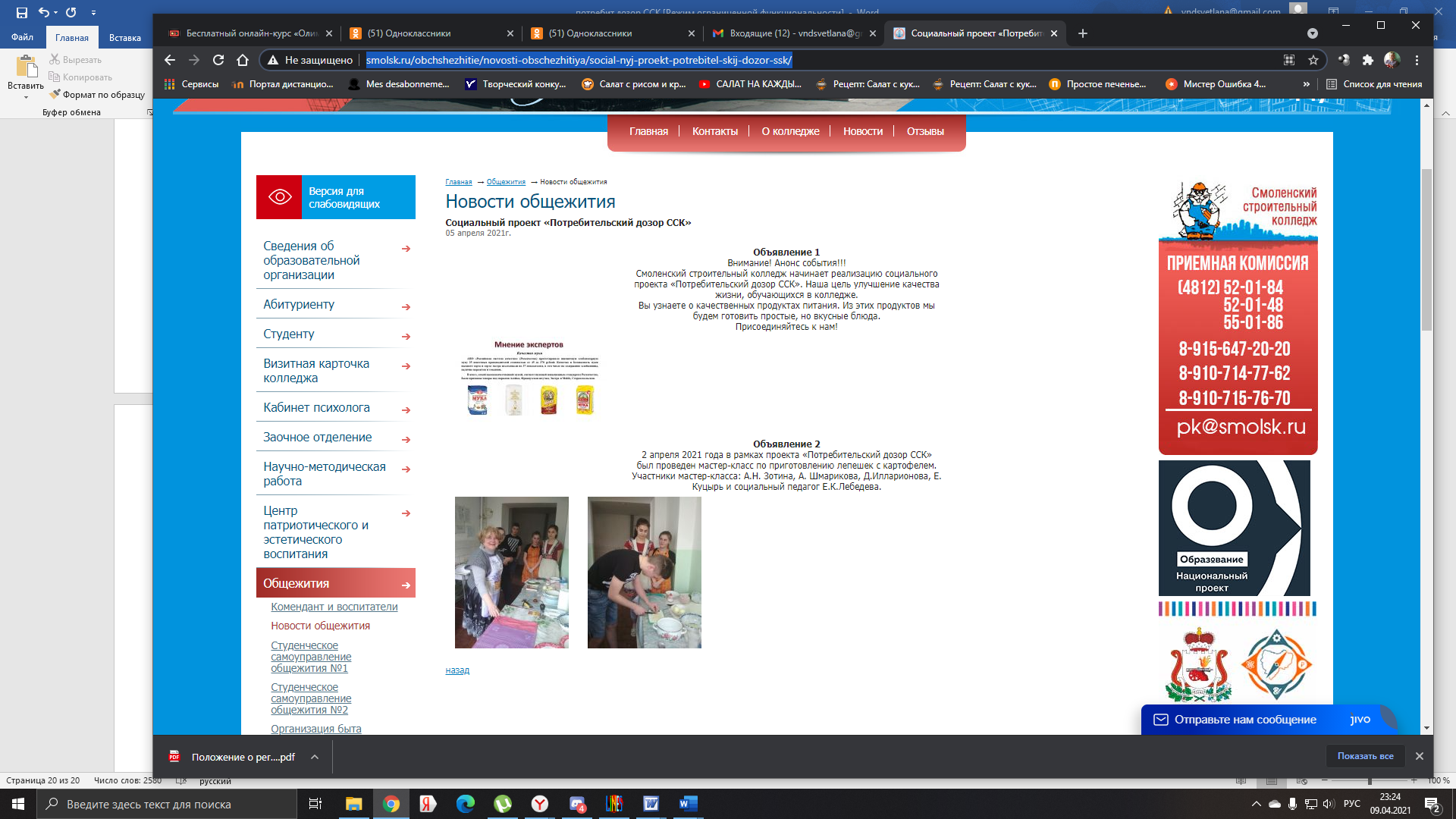 № п/пСведения об учащихсяКоличествоПримечание1.Всего  учащихся (дневная форма обучения), из нихБюджетВнебюджет 3292251049 групп5 групп1.1.Из региона, в котором находится учреждение образования1.2.иногородние1561.3.проживают  в общежитии1042.Социальное положение учащихся2.1.Учащихся-сирот и учащихся,  оставшихся без попечения родителей        - на полном гособеспечении   -  имеют попечителя (приемного родителя)8 + 1 в/б262.2.Учащиеся из многодетных семей          212.3. Учащиеся  из неполных семей                      492.4.Учащиеся, родители которых погибли             во  время прохождения  военной службы, службы в милиции-2.5.Учащиеся – инвалиды                                  13.Всего учащихся, требующих повышенного педагогического внимания:                                             3.1.состоят на учете в ИДН                                  -3.2.состоят на учете в КДН  -3.3.состоят на внутреннем контроле53.4.состоят на учете в наркологическом диспансере-4.Учащиеся, создавшие семью:-4.1. Из них имеют детей-5.Учащиеся, занимающиеся в кружках,  секциях                                                                               286. Сведения о семьях учащихся:6.1.семьи, пострадавшие от аварии на ЧАЭС -6.2.семьи, пострадавшие от стихийных бедствий-6.3.семьи  беженцев-6.4.семьи,  в которых  безработные родители-6.5.малообеспеченные семьи1156.6.семьи повторного брака6.7.неполные семьи:6712345322634112